Préparation des crêpes pour le Carnaval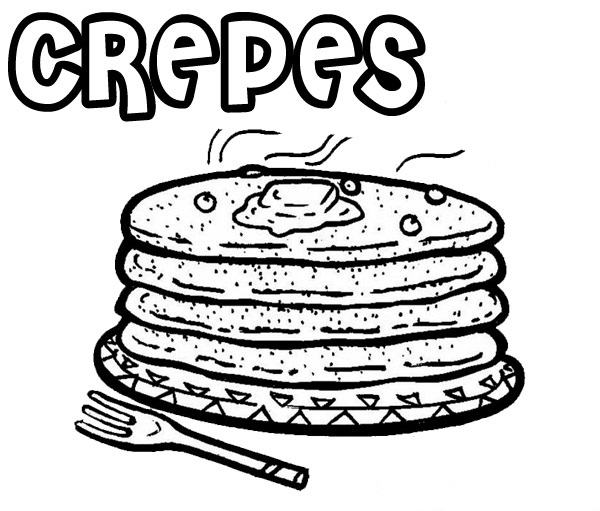 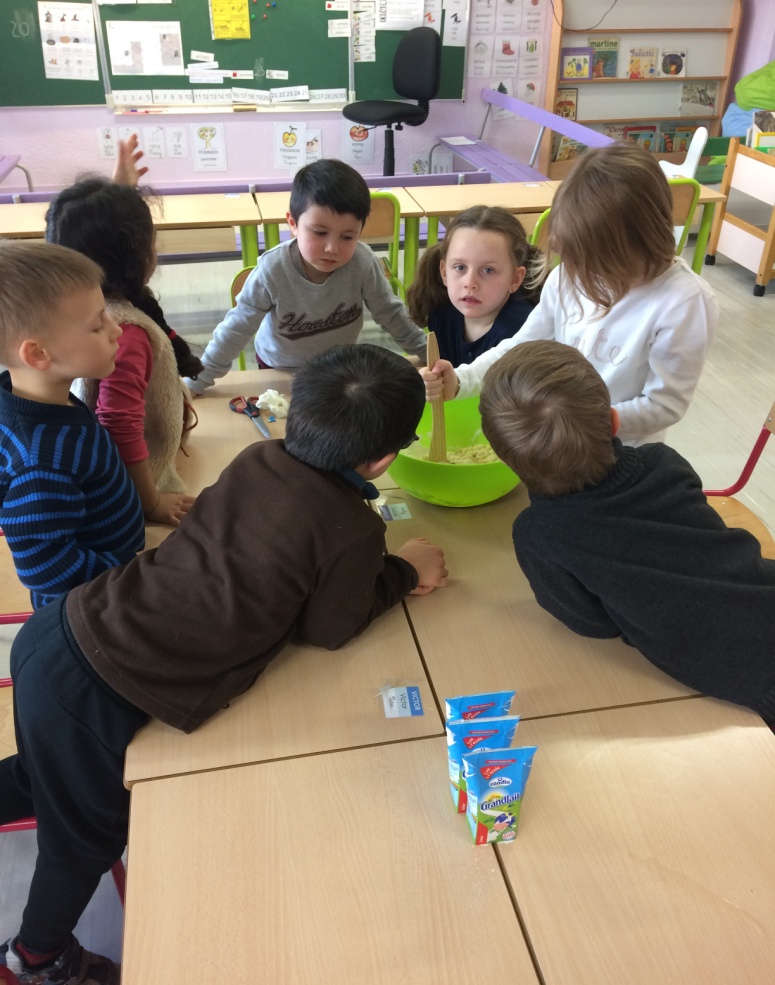 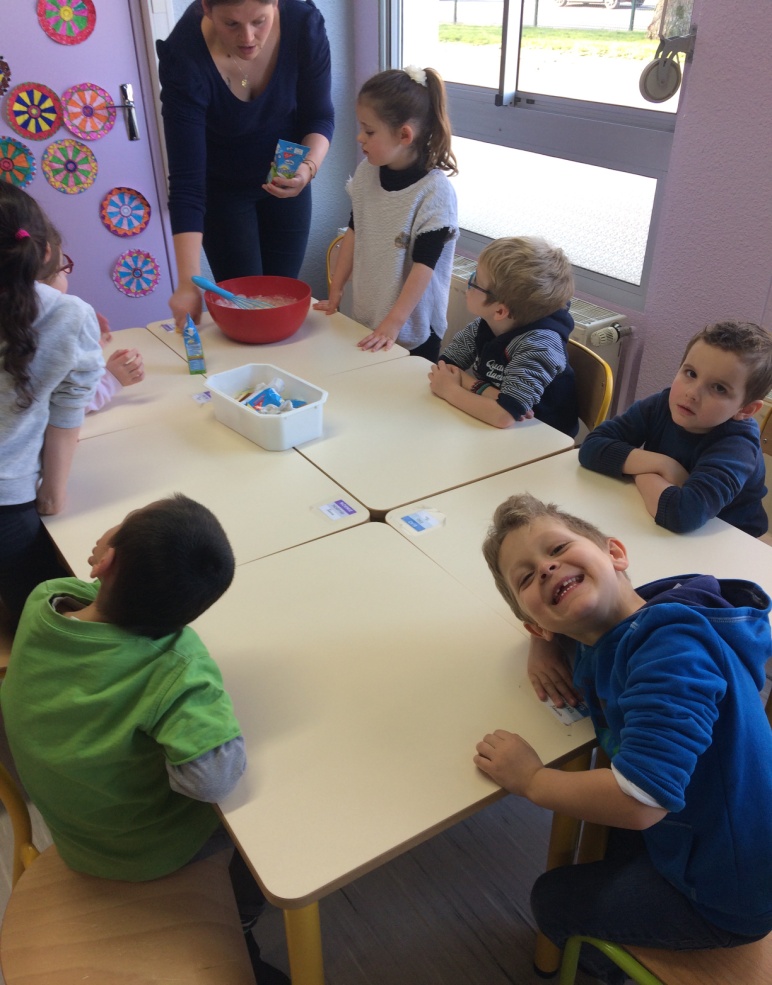 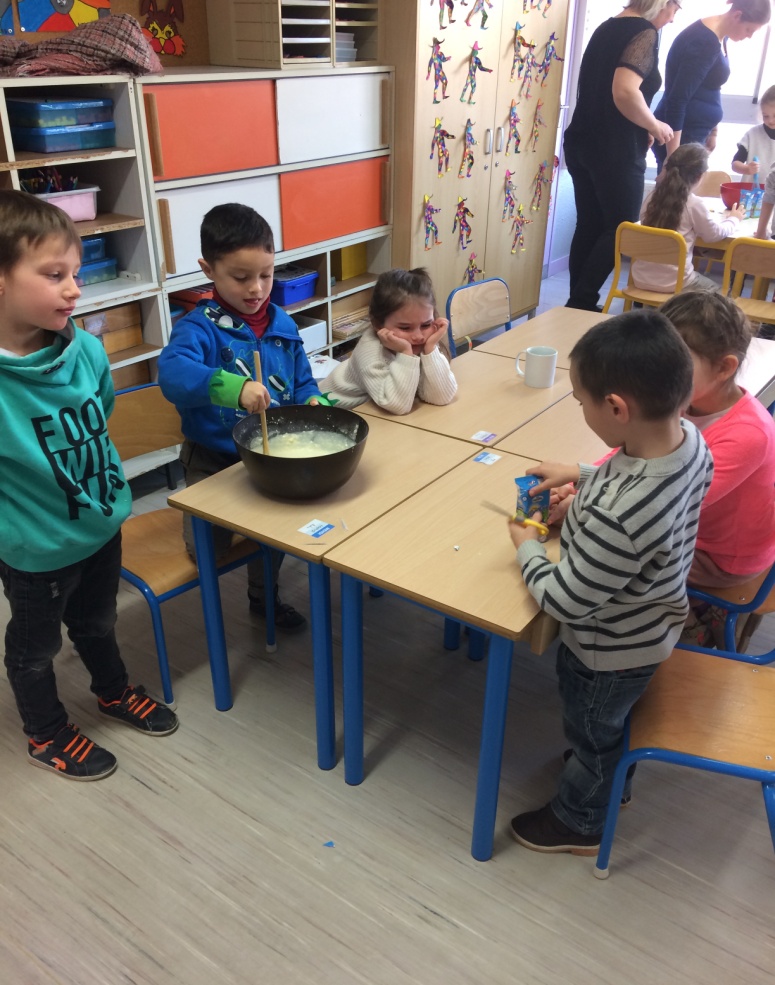 